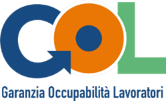 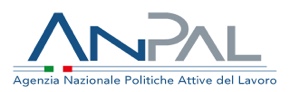 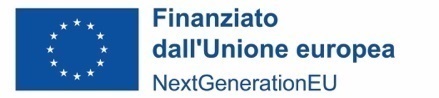 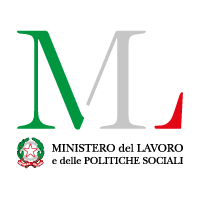 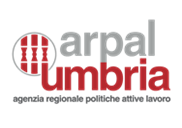 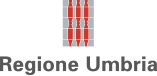 ALLEGATO E.1GARANZIA OCCUPABILITA’ DEI LAVORATORI - GOL - REGIONE UMBRIADOMANDA DI RIMBORSO ORGANISMI DI FORMAZIONE PER CORSI EROGATI A BENEFICIARI PERCORSI 2 E 3 IN CARICO AI CPI Cod. CUP__________ARPAL UMBRIAVia Palermo, 86/A06124 - PerugiaDenominazione Organismo formativo realizzatore:Io sottoscritto/a nato/a a                                                                          il e residente a                                 in Via                                                                 n.           CAP tel.                                          C.F. in qualità di (rappresentante legale/altro soggetto con potere di firma)CHIEDOIl riconoscimento del seguente importo per i seguenti servizi erogati aC.F. beneficiario ……………………………………  codice univoco identificativo rilasciato da MY ANPAL al Patto di Servizio   ………………………………. Assegno GOL rilasciato in data __/__/_____Consapevole, in caso di dichiarazioni mendaci, della responsabilità penale ex art. 76 del DPR 445/2000, nonché della decadenza dal contributo concesso ex art. 75 DPR 445/2000DICHIARO- che l’importo richiesto è riferito all’erogazione di percorsi formativi □ Formazione Upskilling			□ Formazione Reskilling				□ Formazione DigitaleCosto formazione (*) corso Cod __________________________  Ed_________€ ___________ (*) costo imputabile al beneficiario Totale complessivo €__________________Dichiara inoltredi essere consapevole che i documenti comprovanti l’erogazione delle attività possono essere richiesti da ARPAL Umbria in qualunque momento;di non aver percepito altri finanziamenti pubblici per l’erogazione delle attività di cui avanza la presente domanda di rimborso;l'insussistenza di situazioni, anche potenziali, di conflitto di interesse, ai sensi della normativa vigente, con ARPAL Umbria in qualità di Amministrazione Attuatrice del Programma GOL attuativo del PNRR.Allega, in relazione all’attività svolta (barrare la documentazione non necessaria):copia dei registri della formazione e degli eventuali tirocini curriculari;copia dell’attestazione prevista dal corso;prospetto finale di sintesi.Luogo e data ________________________________Timbro e firma Legale Rappresentante